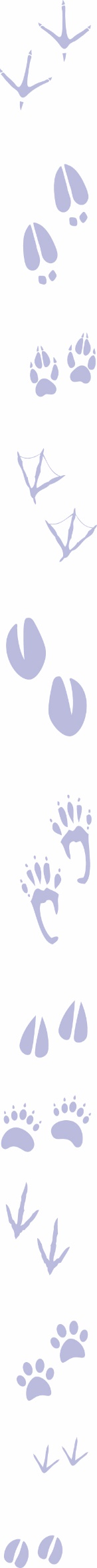                 POPIS STUDENATA KOJI SU UPISALI OBVEZNI PREDMET 4. GODINE                                                  KIRURGIJA, ORTOPEDIJA I OFTALMOLOGIJA II                                                                                                                RASPORED PREMA TERMINIMA ZA „NOĆNE VJEŽBE“ (18.00.-22.00)DATUMSKUPINAPREZIMEIMEVRIJEME6.3.2019.SKUPINA 5KoludrovićNea18.00.-20.00.6.3.2019.SKUPINA 5KontrecGabriel18.00.-20.00.6.3.2019.SKUPINA 5KorečićDomagoj18.00.-20.00.6.3.2019.SKUPINA 5KostanićVjekoslava18.00.-20.00.6.3.2019.SKUPINA 5KostićDea18.00.-20.00.6.3.2019.SKUPINA 5KubatTena20.00.-22.00.6.3.2019.SKUPINA 5KučkoMihaela20.00.-22.00.6.3.2019.SKUPINA 5LakovićHelena20.00.-22.00.6.3.2019.SKUPINA 5ListešEma20.00.-22.00.6.3.2019.SKUPINA 5LončarDijana20.00.-22.00.14.3.2019.SKUPINA 3DrašićMartina18.00.-20.00.14.3.2019.SKUPINA 3FarangunaSiniša18.00.-20.00.14.3.2019.SKUPINA 3FučkanLuka18.00.-20.00.14.3.2019.SKUPINA 3FuštinDunja18.00.-20.00.14.3.2019.SKUPINA 3GolubićPaula18.00.-20.00.14.3.2019.SKUPINA 3GrgurićLucija20.00.-22.00.14.3.2019.SKUPINA 3GrobotekMia20.00.-22.00.14.3.2019.SKUPINA 3JadrićMarina20.00.-22.00.14.3.2019.SKUPINA 3Javor Ana20.00.-22.00.18.3.2019.SKUPINA 9SimovićLana18.00.-20.00.18.3.2019.SKUPINA 9StepanićŽeljka Magdalena18.00.-20.00.18.3.2019.SKUPINA 9ŠarkoLeon18.00.-20.00.18.3.2019.SKUPINA 9ŠeverdijaAna18.00.-20.00.18.3.2019.SKUPINA 9TomičićLucija20.00.-22.00.18.3.2019.SKUPINA 9TurkovićPaula20.00.-22.00.18.3.2019.SKUPINA 9VelčićEma20.00.-22.00.18.3.2019.SKUPINA 9VerzakPetra20.00.-22.00.22.3.2019.SKUPINA 10VinickiKrunoslav18.00.-20.00.22.3.2019.SKUPINA 10ViskovićMarina18.00.-20.00.22.3.2019.SKUPINA 10VondraStela18.00.-20.00.22.3.2019.SKUPINA 10Vranješ Mihaela18.00.-20.00.22.3.2019.SKUPINA 10VugerVeronika18.00.-20.00.22.3.2019.SKUPINA 10VugrinecDenise18.00.-20.00.22.3.2019.SKUPINA 10VukelićGabriela20.00.-22.0022.3.2019.SKUPINA 10VukovićTihana20.00.-22.0022.3.2019.SKUPINA 10VuljakPaula20.00.-22.0022.3.2019.SKUPINA 10ZlopašaMarija20.00.-22.0022.3.2019.SKUPINA 10ZoricaAnđelo20.00.-22.0022.3.2019.SKUPINA 10ZovkoLana20.00.-22.00     27.3.2019.SKUPINA 2BiljanJosipa18.00.-20.00.     27.3.2019.SKUPINA 2BogdanovićLana18.00.-20.00.     27.3.2019.SKUPINA 2BošnjakGabrijela18.00.-20.00.     27.3.2019.SKUPINA 2BrglesPetra18.00.-20.00.     27.3.2019.SKUPINA 2BudicinEmanuel20.00.-22.00.     27.3.2019.SKUPINA 2BukalIvana20.00.-22.00.     27.3.2019.SKUPINA 2BuhlerMarco Marin20.00.-22.00.     27.3.2019.SKUPINA 2ČudinaNikola20.00.-22.00.     27.3.2019.SKUPINA 2Čukelj Petra20.00.-22.00.2.4.2019.SKUPINA 6MatasovićMavro18.00.-20.00.2.4.2019.SKUPINA 6MedićBorna18.00.-20.00.2.4.2019.SKUPINA 6MilakovićIva18.00.-20.00.2.4.2019.SKUPINA 6MiletićGorana18.00.-20.00.2.4.2019.SKUPINA 6MiljakBranka18.00.-20.00.2.4.2019.SKUPINA 6MočibobKatja20.00.-22.00.2.4.2019.SKUPINA 6MohorovićNikola20.00.-22.00.2.4.2019.SKUPINA 6MuselinEma20.00.-22.00.2.4.2019.SKUPINA 6Novak-ŠiminkovićTena20.00.-22.00.      2.4.2019.SKUPINA 6OrlovićAna20.00.-22.00.10.4.2019.SKUPINA 1AlfierMatea18.00.-20.00.10.4.2019.SKUPINA 1AnčićSara18.00.-20.00.10.4.2019.SKUPINA 1AndrijanićDominik18.00.-20.00.10.4.2019.SKUPINA 1AntoljakGabrijela18.00.-20.00.10.4.2019.SKUPINA 1ArifovićKlara20.00.-22.0010.4.2019.SKUPINA 1BadrićIvona20.00.-22.0010.4.2019.SKUPINA 1BakranDora20.00.-22.0010.4.2019.SKUPINA 1BeljanAntun20.00.-22.0018.4.2019.SKUPINA 8RaićAnja18.00.-20.00.18.4.2019.SKUPINA 8RibarićPetra18.00.-20.00.18.4.2019.SKUPINA 8RistevskiTonka18.00.-20.00.18.4.2019.SKUPINA 8RitošaAna18.00.-20.00.18.4.2019.SKUPINA 8RunjeLucija20.00.-22.00.18.4.2019.SKUPINA 8SambolecMia20.00.-22.00.18.4.2019.SKUPINA 8SenašiKim20.00.-22.00.18.4.2019.SKUPINA 8SertićSunčica20.00.-22.00.7.5.2019.SKUPINA 7PečarićLeon18.00.-20.00.7.5.2019.SKUPINA 7PekMatea18.00.-20.00.7.5.2019.SKUPINA 7PervanDaria18.00.-20.00.      7.5.2019.SKUPINA 7PetričevićBranko18.00.-20.00.7.5.2019.SKUPINA 7PiršićPetra20.00.-22.00.      7.5.2019.SKUPINA 7PižetaVlatka20.00.-22.00.7.5.2019.SKUPINA 7PongrecElizabeta20.00.-22.00.      7.5.2019.SKUPINA 7PosavecEva20.00.-22.00.10.5.2019.SKUPINA 4JelušićVeronika18.00.-20.00.10.5.2019.SKUPINA 4JeranKarmen18.00.-20.00.10.5.2019.SKUPINA 4KamberMagda18.00.-20.00.10.5.2019.SKUPINA 4KaraulaSara18.00.-20.00.10.5.2019.SKUPINA 4KeglevićDomagoj20.00.-22.00.10.5.2019.SKUPINA 4KlarićLucija20.00.-22.00.10.5.2019.SKUPINA 4KlarićEvamaria20.00.-22.00.10.5.2019.SKUPINA 4KlašterkaKlara20.00.-22.00.10.5.2019.SKUPINA 4KockarGabriel20.00.-22.00.